Ekonomski tehnik PTILETNIKOBVESTILO - UČBENIŠKI SKLADŠola bo omogočila dijakom v prihodnjem šolskem letu 2021/2022, da si iz učbeniškega sklada izposodijo učbeniški komplet. Komplet učbenikov iz učbeniškega sklada izbere šola. Seznam učbenikov, ki bodo izbrani v kompletu, bo objavljen na spletni strani šole.Izposodite si lahko le celoten komplet učbenikov za posamezen letnik. Pogoj za izposojo kompleta učbenikov je plačilo izposojevalnine učbeniškega kompleta. Znesek izposojevalnine kompleta je odvisen od izbora knjig in bo znašal največ tretjino maloprodajne cene vseh v kompletu izbranih učbenikov. Naročilo za izposojo učbenikov uredite z razrednikom.IZPOSOJEVALNINO PORAVNATE s položnico, ki jo dobite po pošti. Potrdilo o plačilu shranite, ker ga je potrebno priložiti kot dokazilo pri prevzemu učbenikov. Brez ustreznega dokazila učbenikov ne boste mogli prevzeti. Ob izteku šolskega leta morate vrniti učbenike šoli.Če bo učbenik poškodovan, uničen ali ga ne boste vrnili, bo potrebno zanj v skladu s 12. členom Pravilnika o učbeniških skladih plačati odškodnino.Za morebitne nejasnosti se obrnite na skrbnico učbeniškega sklada gospo Olgo KUPLEN.Murska Sobota, 10. junij 2021                                                                          Skrbnica učbeniškega sklada: Olga KUPLENZnesek skupaj: 129,60 €Izposojevalnina skupaj: 20,00 €Ekonomski tehnik PTILETNIKOBVESTILO - UČBENIŠKI SKLADŠola bo omogočila dijakom v prihodnjem šolskem letu 2021/2022, da si iz učbeniškega sklada izposodijo učbeniški komplet. Komplet učbenikov iz učbeniškega sklada izbere šola. Seznam učbenikov, ki bodo izbrani v kompletu, bo objavljen na spletni strani šole.Izposodite si lahko le celoten komplet učbenikov za posamezen letnik. Pogoj za izposojo kompleta učbenikov je plačilo izposojevalnine učbeniškega kompleta. Znesek izposojevalnine kompleta je odvisen od izbora knjig in bo znašal največ tretjino maloprodajne cene vseh v kompletu izbranih učbenikov. Naročilo za izposojo učbenikov uredite z razrednikom.IZPOSOJEVALNINO PORAVNATE s položnico, ki jo dobite po pošti. Potrdilo o plačilu shranite, ker ga je potrebno priložiti kot dokazilo pri prevzemu učbenikov. Brez ustreznega dokazila učbenikov ne boste mogli prevzeti. Ob izteku šolskega leta morate vrniti učbenike šoli.Če bo učbenik poškodovan, uničen ali ga ne boste vrnili, bo potrebno zanj v skladu s 12. členom Pravilnika o učbeniških skladih plačati odškodnino.Za morebitne nejasnosti se obrnite na skrbnico učbeniškega sklada gospo Olgo KUPLEN.Murska Sobota, 10. junij 2021                                                                           Skrbnica učbeniškega sklada: Olga KUPLENZnesek skupaj: 59,00 €Izposojevalnina skupaj: 8,00 €EKONOMSKA ŠOLA Murska Sobota Srednja šola in gimnazijaNoršinska ulica 139000 MURSKA  SOBOTA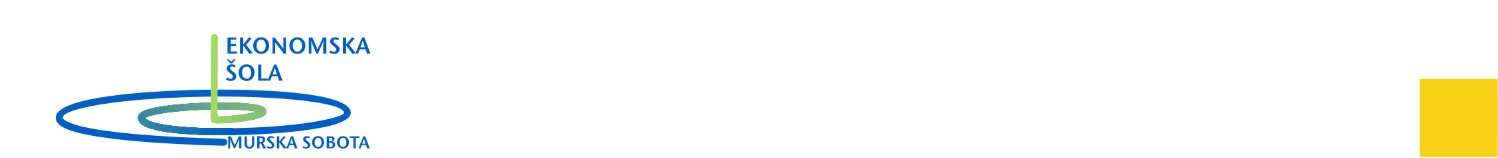 predmetoznakaSeznam učbenikovcenaizposoj.SLO13/00D. Pavlič et al.: BERILO 3, Umetnost besede, učbenik za slovenščino-književnost, založba MKZ, EAN: 978961010583122,905,00SLO14/021J. Kvas: MLADA OBZORJA, Književnost 4, učbenik, založba DZS, EAN: 978863414209914,900,00MAT13/205M. Rugelj et al.: OD LOGARITMOV DO VESOLJA, učbenik, založba MODRIJAN, EAN: 978961707029316,402,00MAT13/232M. Škrlec: MATEMATIKA 3, zbirka nalog za strokovne šole, prenova 2016, založba DZS, EAN: 978961020732018,506,00KEM15/400B. Čeh, D. Dolenc: SNOVI, OKOLJE, PREHRANA, učbenik, založba DZS, EAN: 978961020077218,002,00STR15/330M. Šadl: STATISTIKA, učbenik, založba eBesede d.o.o., EAN: 978961692224117,900,00STR16/720J. A. Čibej: POSLOVNO RAČUNSTVO IN STATISTIČNA ANALIZA POJAVOV, založba DZS, EAN: 9789610202103 - NE VEMO ČE SE BO IZVAJALO21,000,00Helena Fortič: Razvoj in delovanje gospodarstva, Sodobno gospodarstvo, učbenik, NOVO17,905,00EKONOMSKA ŠOLA Murska Sobota Srednja šola in gimnazijaNoršinska ulica 139000 MURSKA  SOBOTApredmetoznakaSeznam učbenikovcenaizposoj.SLO14/00D. Pavlič et al.: BERILO 4, Umetnost besede, učbenik za slovenščino-književnost, založba MKZ, EAN: 978961011329422,900,00MAT14/205J. Šparovec et al.: OD KLJUČAVNICE DO INTEGRALA, učbenik, založba MODRIJAN, EAN: 978961635796816,403,00STR15/507NHelena Fortič: Razvoj in delovanje gospodarstva, Sodobno gospodarstvo, učbenik, NOVO17,905,00Finančno poslovanje: E-GRADIVO Katja Blatnik - v dogovoru z učiteljem VS Ekonomika podjetja: e-gradivo Unisvet, D. Palčič in N. Vrčon tratar: Ekonomika podjetjaFinančno poslovanje: E-GRADIVO Katja Blatnik - v dogovoru z učiteljem VS Ekonomika podjetja: e-gradivo Unisvet, D. Palčič in N. Vrčon tratar: Ekonomika podjetjaFinančno poslovanje: E-GRADIVO Katja Blatnik - v dogovoru z učiteljem VS Ekonomika podjetja: e-gradivo Unisvet, D. Palčič in N. Vrčon tratar: Ekonomika podjetjaFinančno poslovanje: E-GRADIVO Katja Blatnik - v dogovoru z učiteljem VS Ekonomika podjetja: e-gradivo Unisvet, D. Palčič in N. Vrčon tratar: Ekonomika podjetjaFinančno poslovanje: E-GRADIVO Katja Blatnik - v dogovoru z učiteljem VS Ekonomika podjetja: e-gradivo Unisvet, D. Palčič in N. Vrčon tratar: Ekonomika podjetja